This can be you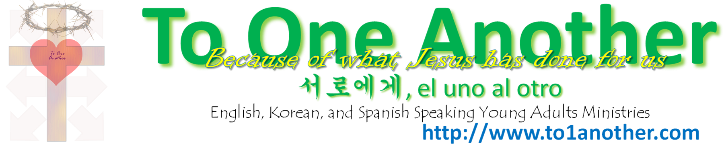 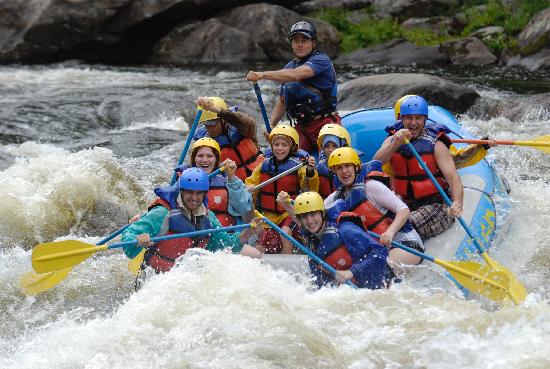 White Water Rafting, 8/31, $64 due 8/41. Sang7.13.2. David S.8.14.3.9.15.4.10.16.5.11.17.6.12.18.